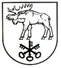 DZŪKIJOS KAIMO PLĖTROS PARTNERIŲ ASOCIACIJOS(DZŪKIJOS VVG)VALDYBOS POSĖDŽIO DARBOTVARKĖValdybos posėdžio data:  2019 m.  birželio 18 d. 15.30 val.Vieta: Lazdijų rajono savivaldybės administracija, adresas:  Vilniaus g. 1, I aukštas, posėdžių salė, Lazdijai.Posėdžio darbotvarkė:Dėl Vietos projektų finansavimo sąlygų aprašo, taikomo vietos plėtros strategijos „Lazdijų rajono kaimo plėtros strategija 2016-2023 metams“  priemonės ,,Socialinio ir bendruomeninio  verslo kūrimas ir plėtra“ Nr. LEADER-19.2-SAVA-1, veiklos sričiai ,,Socialinio verslo kūrimas ir plėtra“ Nr. LEADER-19.2-SAVA- 1.1.  tvirtinimo.Dėl Vietos projektų finansavimo sąlygų aprašo, taikomo vietos plėtros strategijos „Lazdijų rajono kaimo plėtros strategija 2016-2023 metams“ priemonės ,,Socialinio ir bendruomeninio  verslo kūrimas ir plėtra“ Nr.  LEADER-19.2-SAVA-1,  veiklos sričiai ,,Bendruomeninių ir kitų pelno nesiekiančių organizacijų verslų kūrimas ir plėtra“ Nr.  LEADER-19.2-SAVA- 1.2. tvirtinimo.Dėl Vietos projektų finansavimo sąlygų aprašo, taikomo vietos plėtros strategijos „Lazdijų rajono kaimo plėtros strategija 2016-2023 metams“ priemonės „Bendradarbiavimas“  Nr. LEADER-19.2-16, veiklos sričiai „Bendradarbiavimas įgyvendinant vietos lygio populiarinimo veiklą, skirtą trumpoms tiekimo grandinėms bei vietos rinkoms plėtoti“  Nr. LEADER-19.2-16-16.4 tvirtinimo.Dėl Vietos projektų finansavimo sąlygų aprašo, taikomo vietos plėtros strategijos „Lazdijų rajono kaimo plėtros strategija 2016-2023 metams“ priemonei  ,,Parama vietos projektų pareiškėjų ir vykdytojų mokymams konkurencingumo didinimo, įgūdžių įgijimo, inovatyvumo vystymo srityse“ Nr. LEADER-19.2-SAVA-3 tvirtinimo.Dėl Kvietimo teikti  vietos projektus Nr. 10 skelbimo tvirtinimo.Einamieji klausimai. 